RELVAOHUTUS JÕETAGUSE HARJUTUSVÄLJAKUL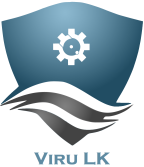 KÄSITLE ALATI IGA RELVA NAGU SEE OLEKS LAETUDRELV (KA LAADIMATA) PEAB ALATI OLEMA SUUNATUD OHUTUSSE SUUNDAÄRA KUNAGI, ÜHESKI OLUKORRAS ASETA SÕRME PÄÄSTIKULE ENNE LASKEHARJUTUSE ALGUST JA RELVA SUUNAMIST SIHTMÄRGILEÄRA KUNAGI ÜHENDA LAETUD SALVE RELVALE ENNE LASKEHARJUTUSE ALGUST JA LASKEKOHALE ASUMISTKONTROLLI RELVA LAETUST ALATI ENNE SELLE KÄSITLEMA ASUMIST. KA SIIS, KUI OLED RELVA VAID KORRAKS KÄEST PANNUD.TÄIDA KÕIKI LASKMIST LÄBI VIIVA ISIKU KORRALDUSI TINGIMUSETULT JA VIIVITUSETAKUI LASKMIST EI TOIMU, PEAB RELV OLEMA TÜHJAKS LAETUD, KAITSERIIVISTATUD JA SELLEKS MÄÄRATUD HOIDJAS (KABUURIS, PÜRAMIIDIS). PÜSSIL PEAB LUKK OLEMA AVATUD. SOOVITATAV ON KASUTADA TURVALIPPU.ÄRA JÄTA RELVA EGA LASKEMOONA JÄRELEVALVETAVEENDU ALATI, ET RELV JA MUU VARUSTUS OLEKS KORRASRELVA LAETUSE KONTROLLIMISEKS VÕI TÜHJAKS LAADIMISEKS TALITA NII:EEMALDA SALVEEMALDA LUKKU VÕI KELKU LIIGUTADES PADRUNIPESAST PADRUNKONTROLLI VISUAALSELT, ET PADRUNIPESA OLEKS TÜHISOORITA OHUTUS SUUNAS KONTROLL-LASK
NB! ON OLULINE, ET SOORITAKSID KONTROLLTOIMINGUD JUST TOODUD JÄRJEKORRAS